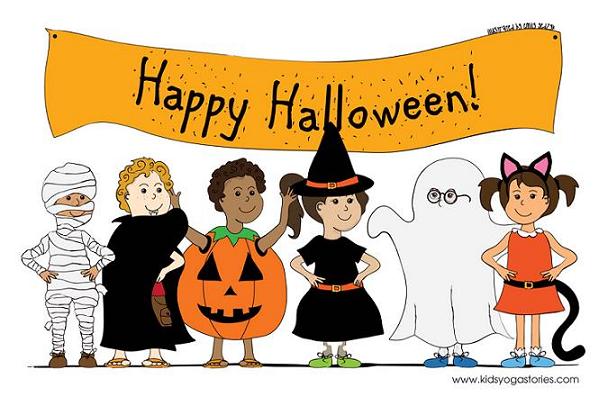 Our Halloween hampers are back!Tickets €2 or 3 for €5One hamper per classThe raffle will take place during our whole school assembly on Friday!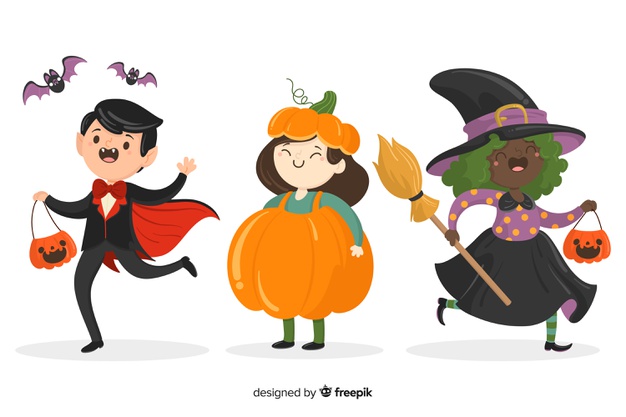 